Name des Läufers/der Läuferin: ___________________________________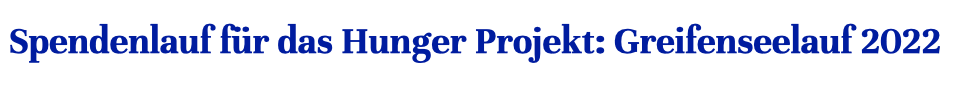 *Nach Spendenlauf berechnet, falls variabler Betrag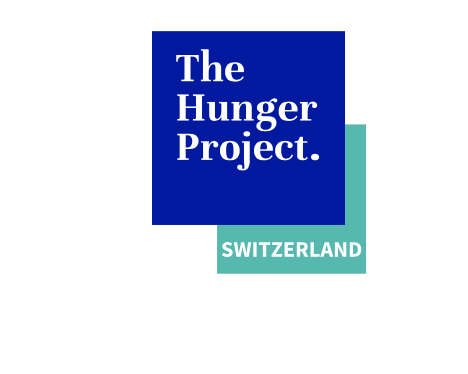 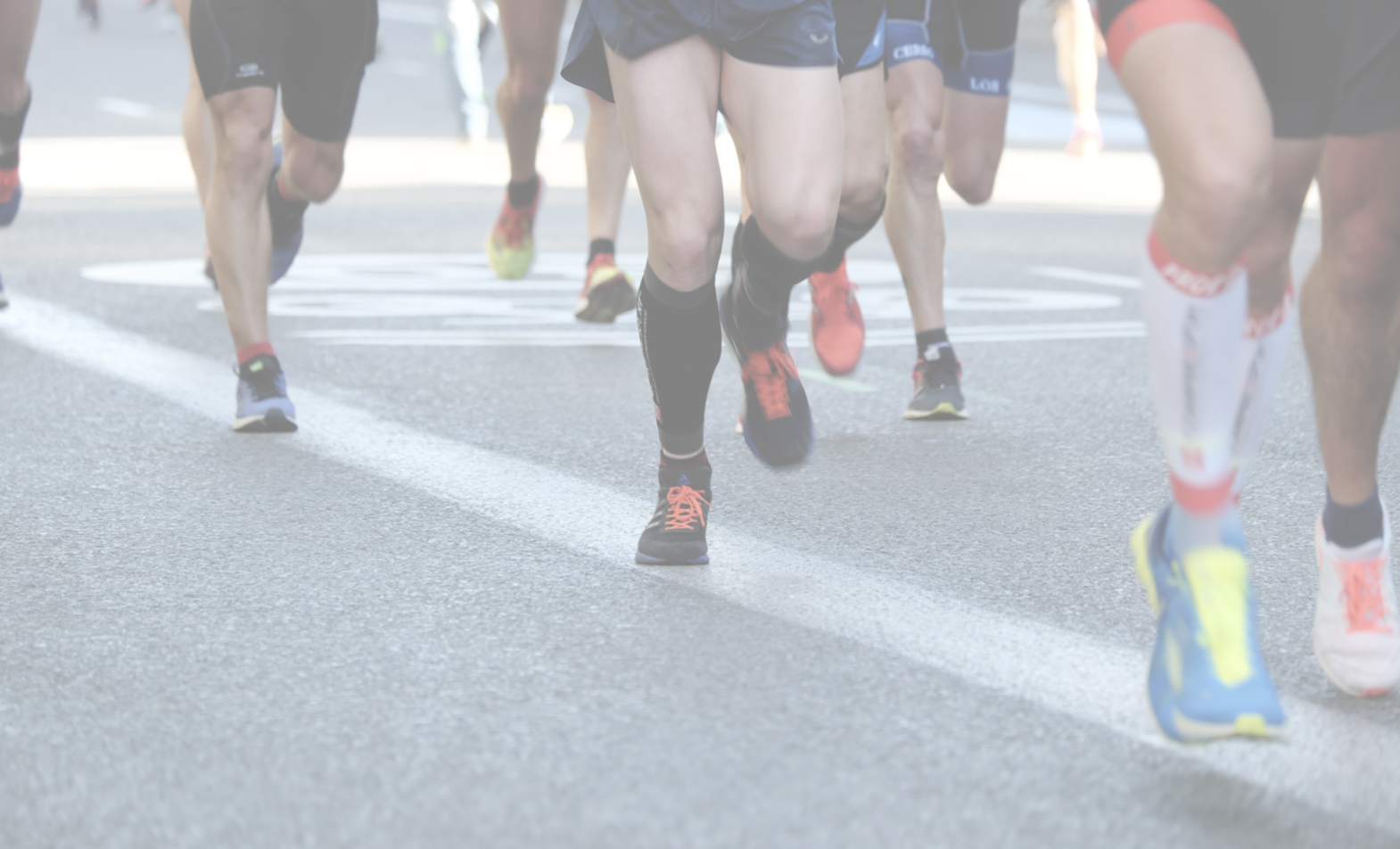 Falls mehr Platz benötigt wird, kann der/die Laufende den Spendenbogen mehrmals ausdrucken und nummerierenErste Version bis 17. September / zweite Version bis 25. September an enya.eggenberger@hungerprojekt.ch Name des Spendenden (Vor-/Nachname)Zugesagter Fixbeitrag in CHF Oder: Zugesagter Beitrag pro km in CHF Unterschrift des SpendendenGelaufene Strecke in kmSpenden-beitrag* in CHFBetrag bezahlt am